
Tustin Public Schools Foundation Dinosaur Dash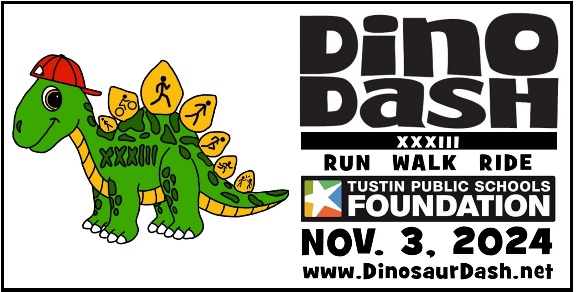 November 3, 2024, at The Market PlaceFood Court Sponsor AgreementDonor Information: _____________________________________________________________	Please print the name exactly as it should appear in publications.Address:_____________________________________________________________________City:___________State:___Zip:______ Contact Name:_________________Title:____________Phone: (      )____________________ e-mail_________________________________________Food Court Sponsors provide a minimum of 300 entrées and side (without drinks) the day of the event.Food service by restaurant staff 8:00 – 10:00 am.  Volunteers can also be provided if requested.Three eight-foot tables, two chairs and table coverings are provided.   We provide a complimentary canopy, or you can bring your own branded canopy.Logo will be added to Dinosaur Dash pre-event publicity including emails to more than 22,000 families, posters, rack cards, TPSF and event registration websites and 7,500+ participant T-shirts.Two entries to the Expo area hospitality tent and commemorative student created Dino trophy.Logo included on event signage at Food CourtPlease share the details of your food court donation (we will use this description on our menu signs): ____________________________________________________________________________________
__________________________________________________________________Estimated Value:  $_______________	I agree to provide a minimum of 300 entrée with side meals (excluding drinks) at no charge for the Dinosaur Dash Run & Ride for Education.____________________________________________________________________________Signature							              DateTo begin your sponsorship, please return this form with preferred logo to TPSF Director of Development Andrea Dabrow at andrea@tpsf.net.  Your partnership is welcome, and we are happy to work with you to accommodate your participation in this event.Proceeds benefit the Tustin Public Schools Foundation and support all Tustin Unified schools.  150 El Camino Real, Suite 140, Tustin, CA 92780    www.tpsf.net Fed tax ID # 33-0353928